Coupon réponse porte ouverte enseignants2019 : 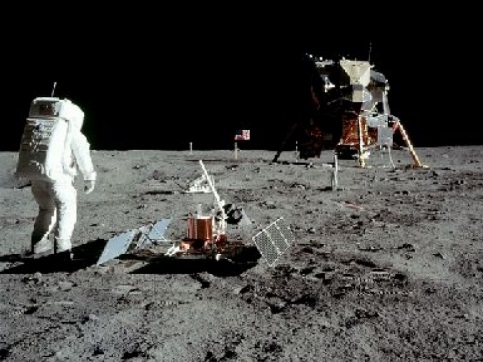  les 50 ans du premier pas sur la LuneJournée porte ouverte : coupon réponseNom :Prénom :Ecole :Ville : Niveau de classe : Adresse mail : 